Признаки правильного развития ребенка в 3 года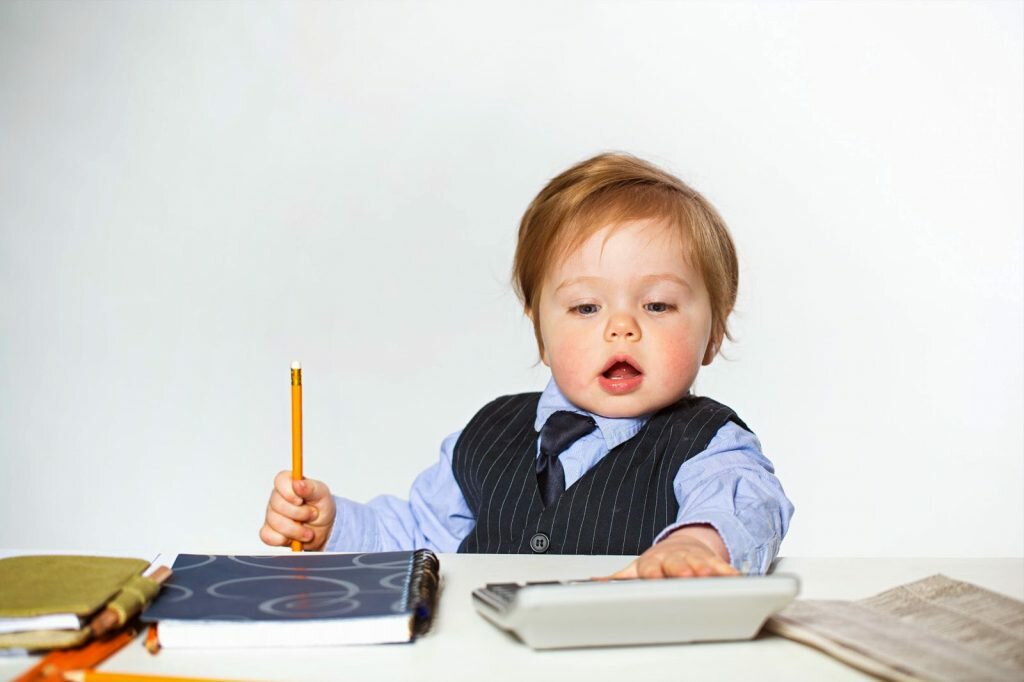 Первые годы развития ребенка имеют огромное значение. Те знания и навыки, которые он осваивает за этот период, являются залогом его успеха в будущем. Формирование умений каждого малыша индивидуально, но все же существуют общие нормы, несоответствие которым должно насторожить родителей, и подтолкнуть их к получению консультации профильных специалистов.Психическое развитие малышаНавыки, которыми должен обладать ребенок в 3-летнем возрасте:ребенок понимает, когда к нему обращаются, он должен уметь разговаривать, его словарный запас колеблется от 500 до 1500 слов. Говорит предложениями и может связать их в рассказ небольшого размера;рассказывает, как его зовут, сколько ему лет. Перечисляет по именам маму, папу, братиков-сестричек;всегда стремится помочь старшим. Вот здесь главное не препятствовать ему, чтобы не отбить охоту прийти на помощь в будущем. Если родители правильно реагируют, совместное времяпровождение пойдет на пользу и им, и ребенку;в этом возрасте девочки уже могут дружить и играть в коллективные игры. Мальчики приходят к такому времяпровождению немного позже. Все зависит от характера ребенка;с ним уже можно договориться в спорном вопросе. На примере игрушечного мишки ему можно объяснить, когда пора ложиться спать или чистить зубки. Он с радостью играет с родителями в эту игру.Малыш в 3 года стремится стать самостоятельным и независимым. Взрослым следует запастись терпением и разрешить ребенку исследовать окружающий мир.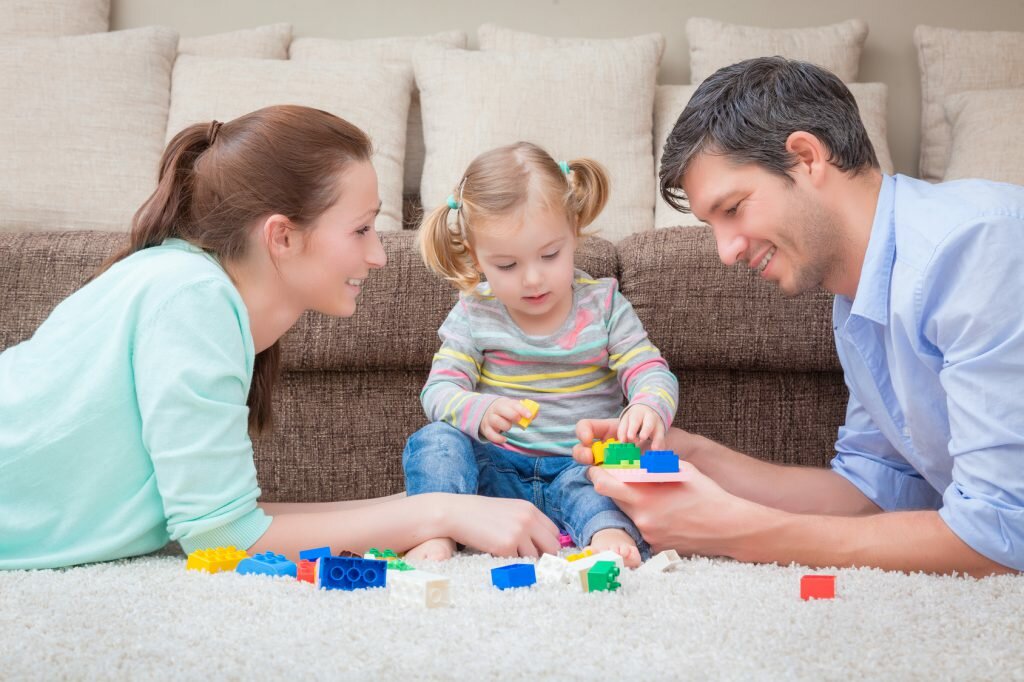 Физическое развитие ребенкаТрехлетние малыши обожают прыгать, бегать, кататься на велосипеде, они уверенно владеют своим телом. Кроме этого, в арсенале их навыков присутствуют:умение прыгать на одной ноге, ходить на носочках;неплохо бросает мяч, а вот ловить пока не всегда получается;поднимается и опускается по лестнице, как взрослый, чередуя ноги;уверенно переступает через невысокие препятствия (до 30 см);бойко перемещается спиной вперед;стоит на одной ноге до 5 секунд.Мелкая моторика и бытовые навыки ребенка:без посторонней помощи одевается и раздевается, самостоятельно умеет расстегнуть молнию, липучки, не всегда пуговицы;может сам разуться и обуться, если обувь на липучках;умывается и моет руки самостоятельно;чистит зубы и использует туалетную бумагу при содействии старших;днем самостоятельно пользуется горшком или унитазом;любит откручивать и закручивать бутылки, переливает жидкость из одной емкости в другую (немного проливает);имеет навыки рисования геометрических фигур (овал, круг), а также слегка неловко рисует семью.Родители должны помнить, что их чадо не должно сидеть на месте, терпеливо обучаясь письму и чтению, быть аккуратным. Главное не переоценить его возможности и не взвалить на него непосильную ношу, не отнимать счастливые мгновения детства.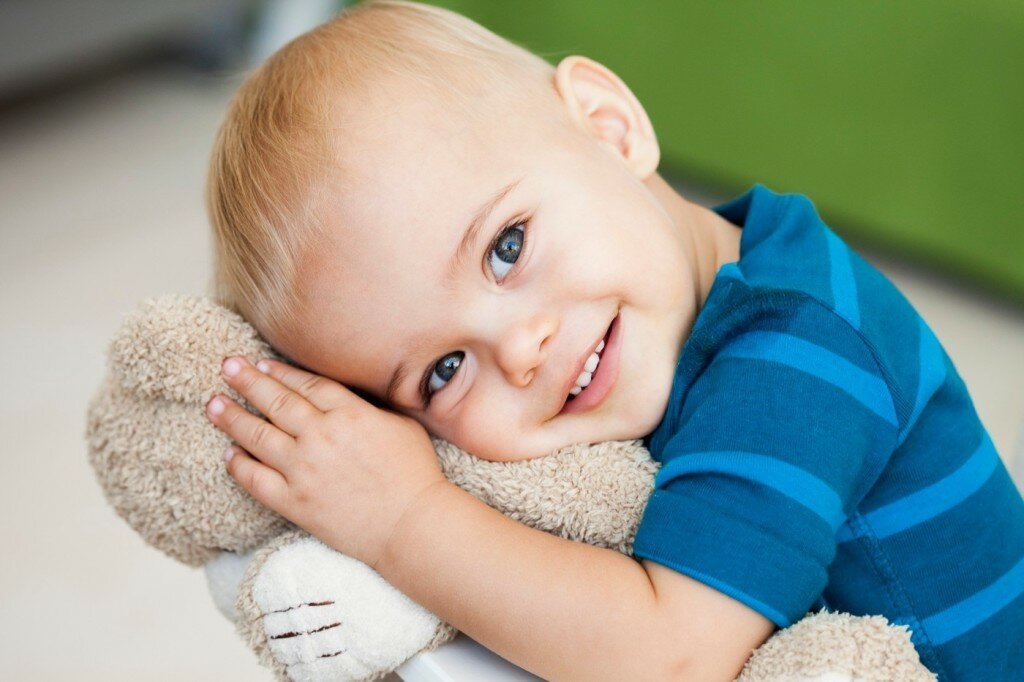 Признаки, наличие которых должно обеспокоить родителейВозможно, ребенок в этом возрасте и не обладает всеми вышеперечисленными навыками и умениями. Но существует ряд признаков, наличие которые должно насторожить:ребенок плохо передвигается, не может прыгать и бросать мяч;речь невнятная, словарный запас менее 500 слов;чадо не умеет одеваться, держать ложку;раздражается, истерит по любому поводу, не идет на контакт со сверстниками;не может построить башню из кубиков.Схожие признаки предупреждают родителей о том, что ребенок недостаточно развит для своего возраста, но если незамедлительно обратиться за консультацией к специалисту, провести необходимую терапию, все встанет на свои места. Другое дело, если малыш ленится, но и это со временем пройдет, и ребенок догонит в развитии своих сверстников.